「108學年度JHBL國中籃球聯賽」總決賽賽程表比賽地點：臺北體育館（台北市松山區南京東路四段10號）日期場次時間轉播組別淺色隊 ⊕ 深色隊場地109.04.08（星期三）113：00女B南市永仁 ⊕ 北市懷生4樓109.04.08（星期三）214：30女B宜縣復興 ⊕ 南市太子4樓109.04.08（星期三）316：00男B新北光榮 ⊕ 苗縣明仁4樓109.04.08（星期三）417：30男B苗縣大倫 ⊕ 北市永吉4樓109.04.08（星期三）513：00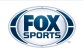 女A北市民族 ⊕ 高市七賢1樓109.04.08（星期三）614：40女A苗縣大倫 ⊕ 高市普門1樓109.04.08（星期三）716：20男A新北安康 ⊕ 北市信義1樓109.04.08（星期三）818：00男A彰縣溪湖 ⊕ 北市金華1樓109.04.09（星期四）913：00女A高市普門 ⊕ 北市民族4樓109.04.09（星期四）1014：30女A高市七賢 ⊕ 苗縣大倫4樓109.04.09（星期四）1116：00男A北市金華 ⊕ 新北安康4樓109.04.09（星期四）1217：30男A北市信義 ⊕ 彰縣溪湖4樓109.04.09（星期四）1313：00女B南市太子 ⊕ 南市永仁1樓109.04.09（星期四）1414：40女B北市懷生 ⊕ 宜縣復興1樓109.04.09（星期四）1516：20男B北市永吉 ⊕ 新北光榮1樓109.04.09（星期四）1618：00男B苗縣明仁 ⊕ 苗縣大倫1樓109.04.10（星期五）1713：00女A高市普門 ⊕ 高市七賢4樓109.04.10（星期五）1814：30女B南市太子 ⊕ 北市懷生4樓109.04.10（星期五）1916：00男A北市金華 ⊕ 北市信義4樓109.04.10（星期五）2017：30男B北市永吉 ⊕ 苗縣明仁4樓109.04.10（星期五）2113：00女A苗縣大倫 ⊕ 北市民族1樓109.04.10（星期五）2214：40女B宜縣復興 ⊕ 南市永仁1樓109.04.10（星期五）2316：20男A彰縣溪湖 ⊕ 新北安康1樓109.04.10（星期五）2418：00男B苗縣大倫 ⊕ 新北光榮1樓日期場次時間轉播組別淺色隊 ⊕ 深色隊場地109.04.11（星期六）2513：00女A3 ⊕ B44樓109.04.11（星期六）2614：30女B3 ⊕ A44樓109.04.11（星期六）2716：00男A3 ⊕ B44樓109.04.11（星期六）2817：30男B3 ⊕ A44樓109.04.11（星期六）2913：00女A1 ⊕ B21樓109.04.11（星期六）3014：40女B1 ⊕ A21樓109.04.11（星期六）3116：20男A1 ⊕ B21樓109.04.11（星期六）3218：00男B1 ⊕ A21樓109.04.12（星期日）3313：00女25敗 ⊕ 26敗（七、八名）4樓109.04.12（星期日）3414：30男27敗 ⊕ 28敗（七、八名）4樓109.04.12（星期日）3516：00女25勝 ⊕ 26勝（五、六名）4樓109.04.12（星期日）3617：30男27勝 ⊕ 28勝（五、六名）4樓109.04.12（星期日）3713：00女29敗 ⊕ 30敗（三、四名）1樓109.04.12（星期日）3814：40男31敗 ⊕ 32敗（三、四名）1樓109.04.12（星期日）3916：20女29勝 ⊕ 30勝（一、二名）1樓109.04.12（星期日）4018：00男31勝 ⊕ 32勝（一、二名）1樓